INDICAÇÃO N.º 537/2019Excelentíssima Senhora Presidente.	O Vereador LUIZ MAYR NETO apresenta a Vossa Excelência a presente INDICAÇÃO, nos termos do art. 127 e seguintes do Regimento Interno, para o devido encaminhamento ao Exmo. Sr. Prefeito Municipal para as providências cabíveis, nos seguintes termos:Realizar manutenção no parque infantil localizado na Rua Olívio Anselmi, bairro Jardim Figueiras.JUSTIFICATIVA	Conforme reivindicação de munícipes e constatado por este gabinete (fotos anexas), é necessário realizar manutenção no parque infantil localizado na Rua Olívio Anselmi, bairro Jardim Figueiras. Há diversos brinquedos enferrujados, com buracos e pontas que podem machucar as crianças que freqüentam o local. Alguns brinquedos também estão inutilizados por falta desta manutenção.Valinhos, 01 de março de 2019.___________________________LUIZ MAYR NETOVereador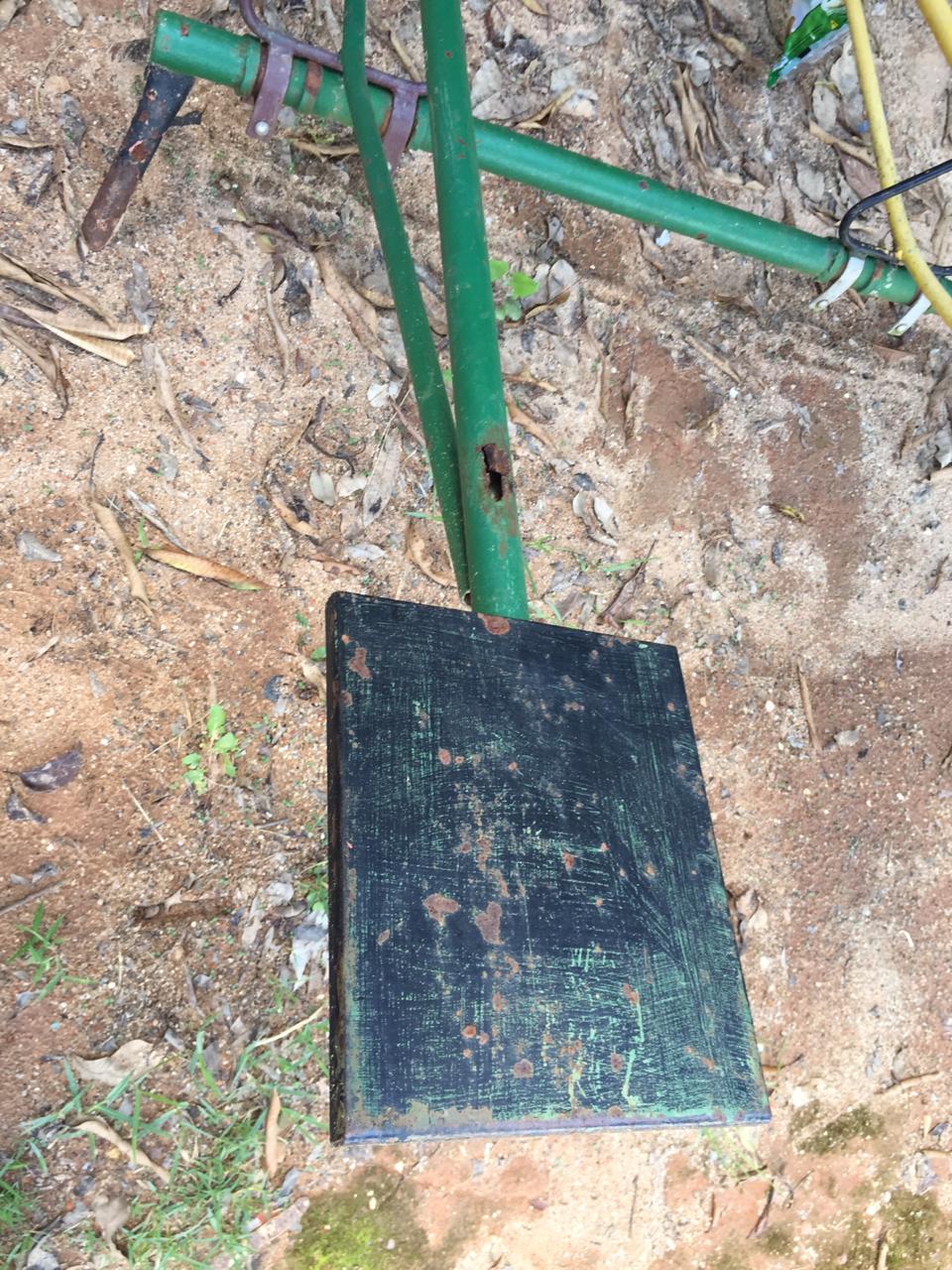 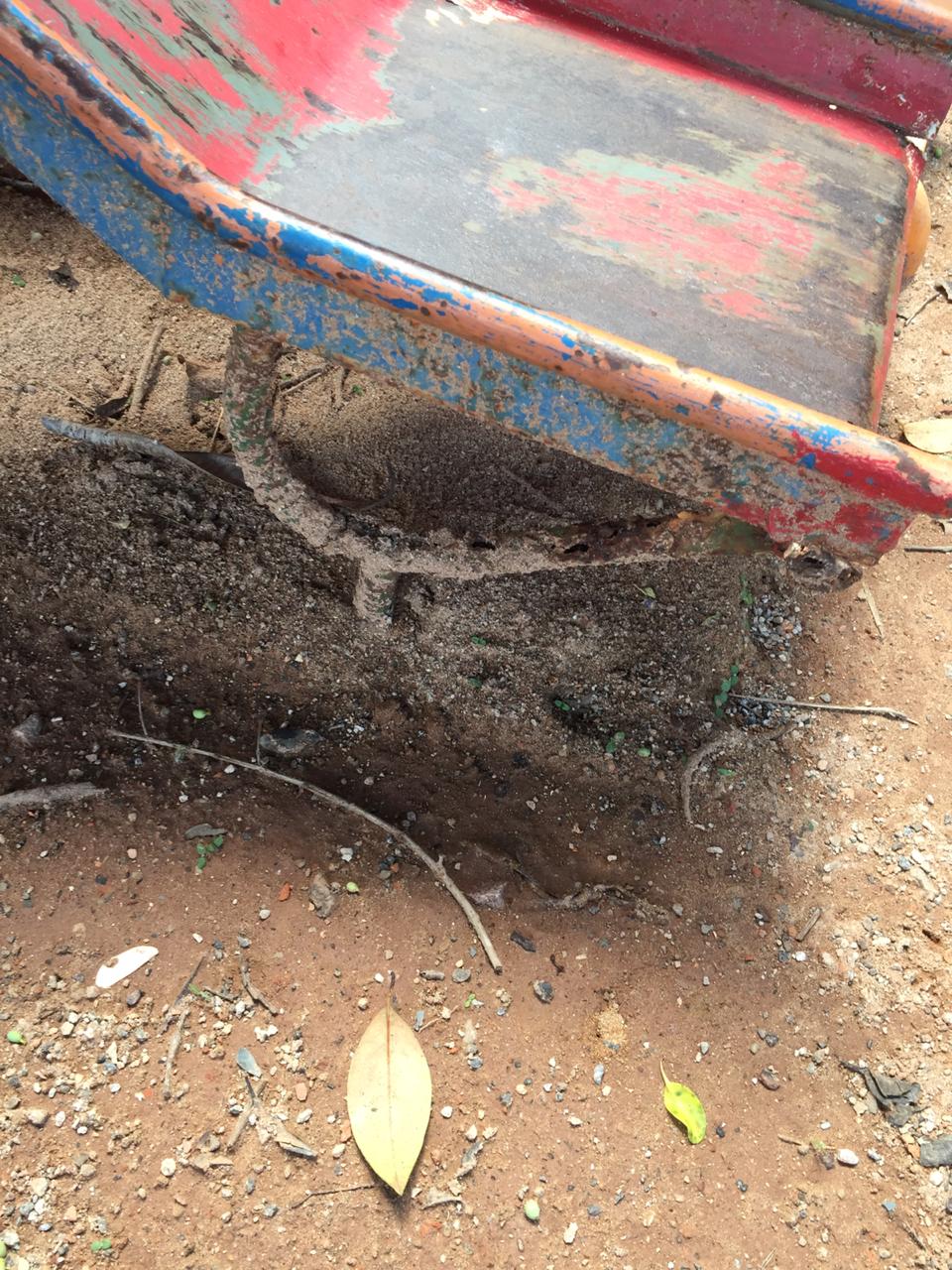 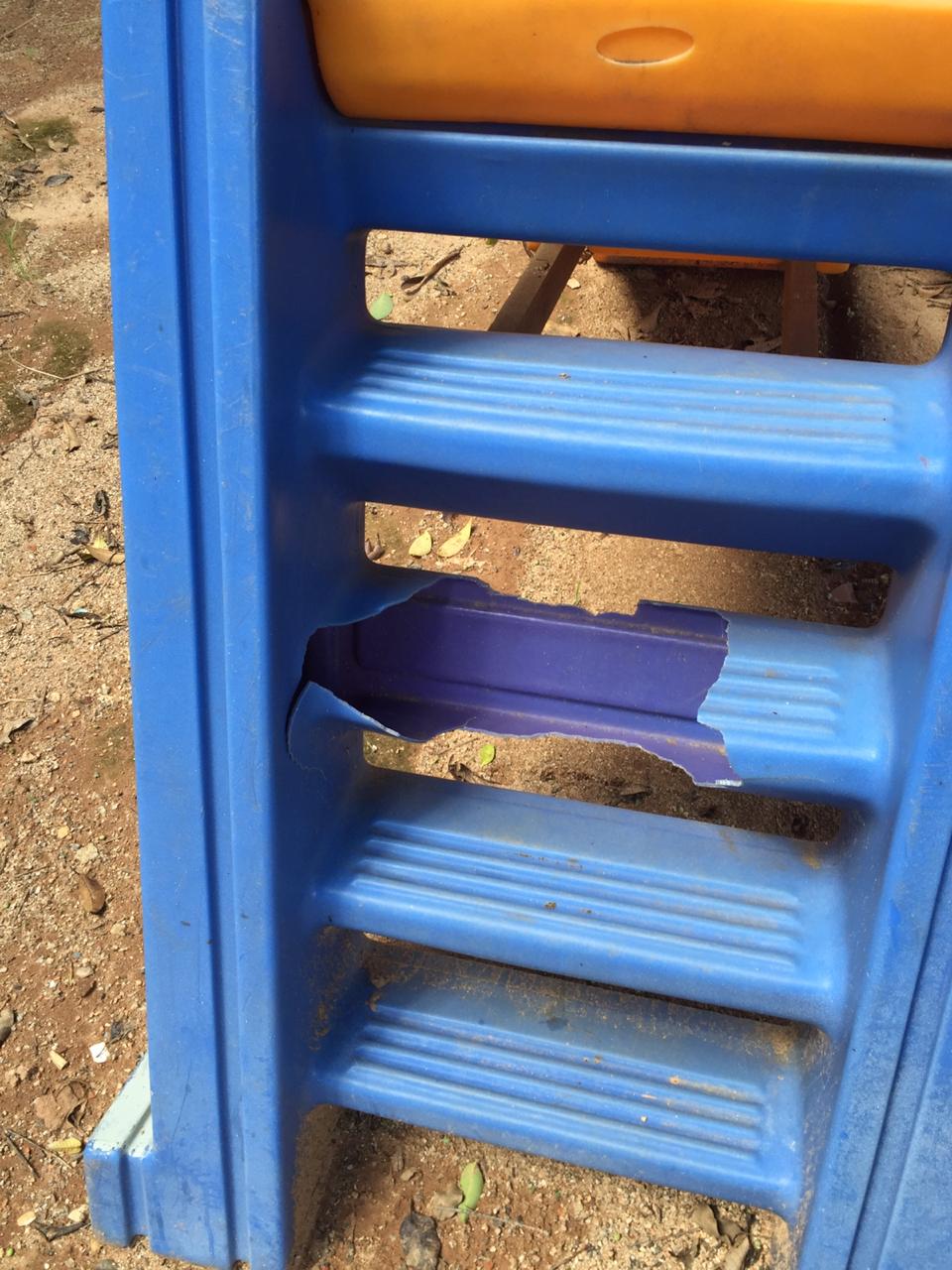 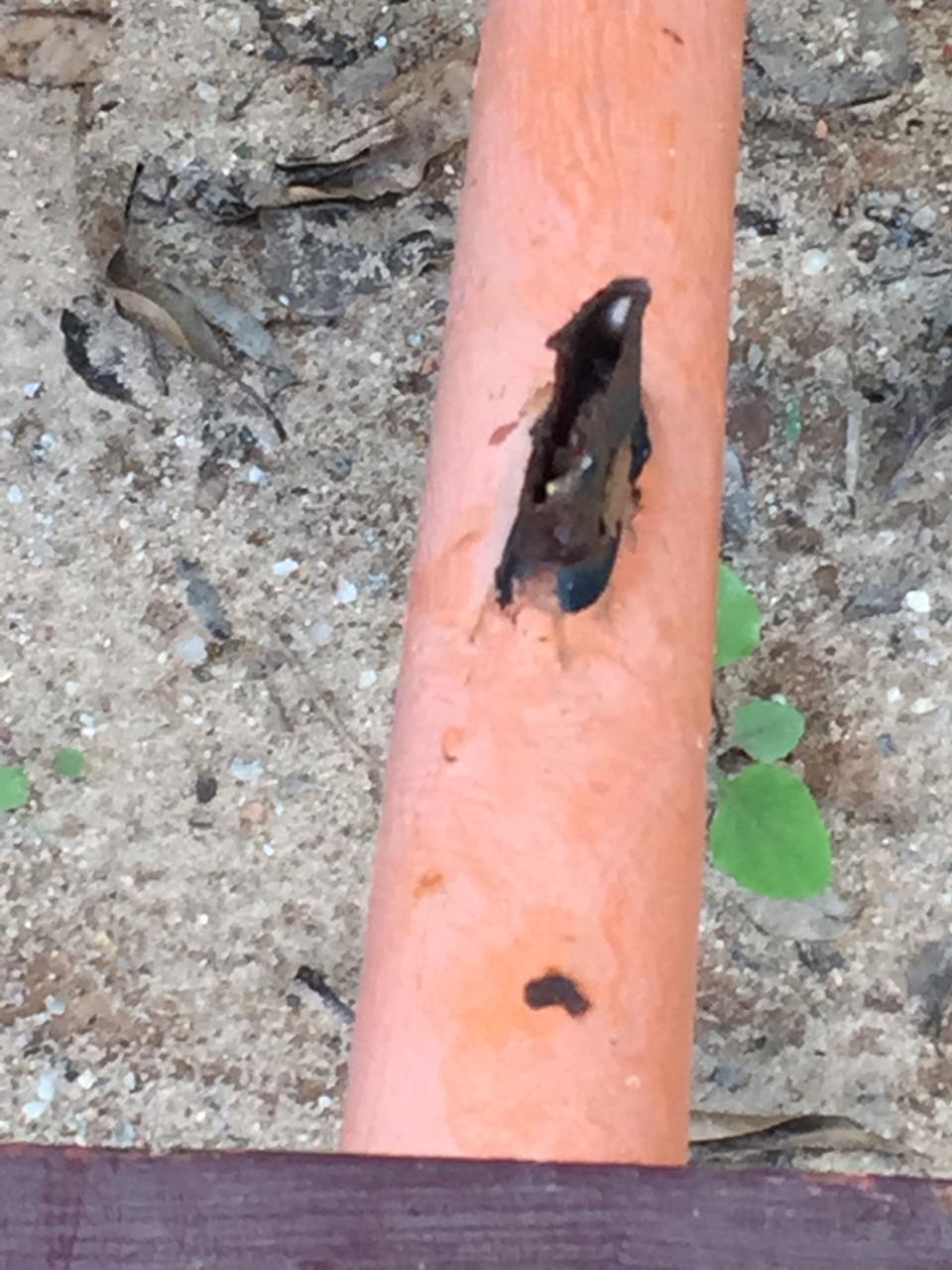 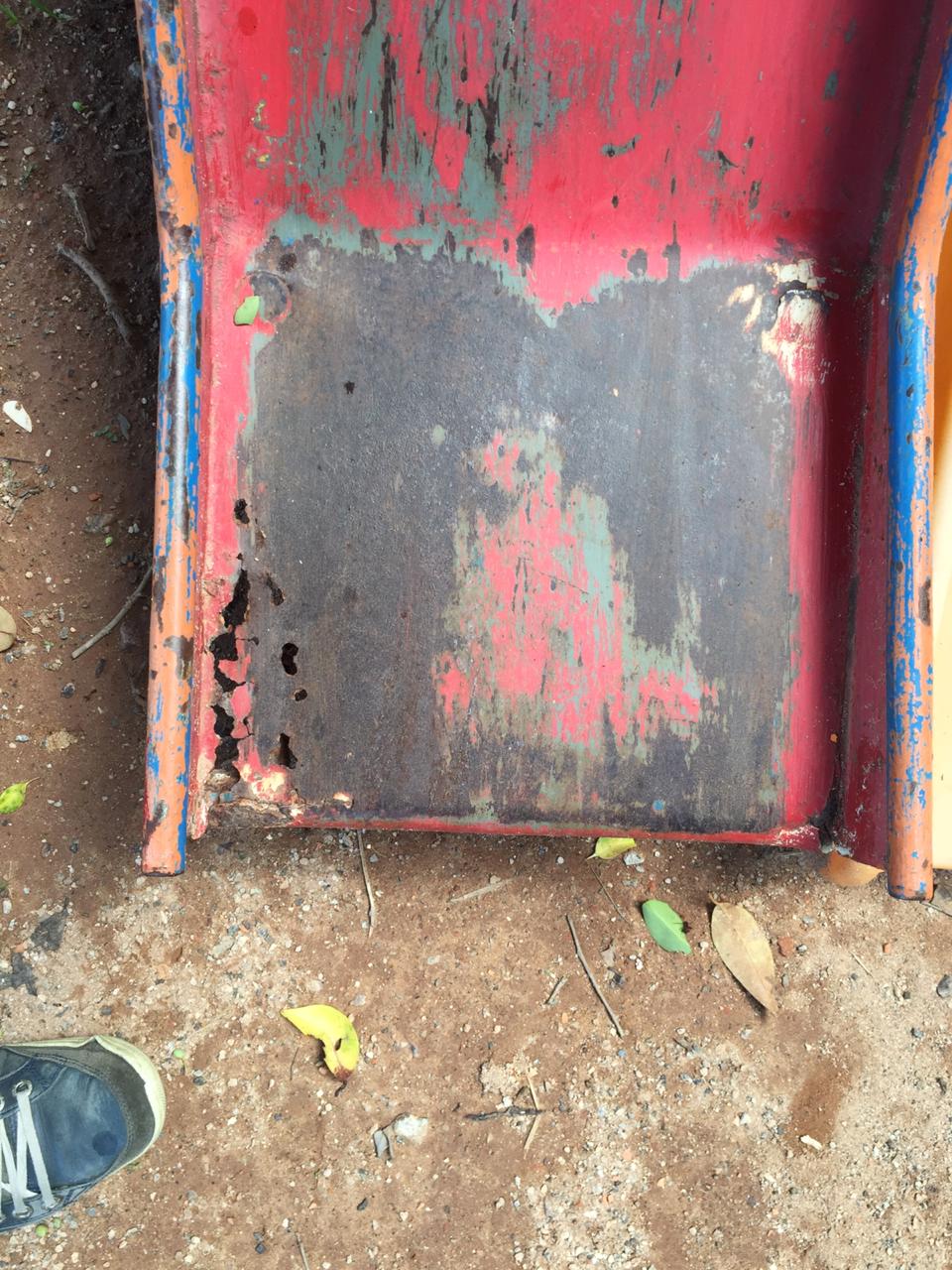 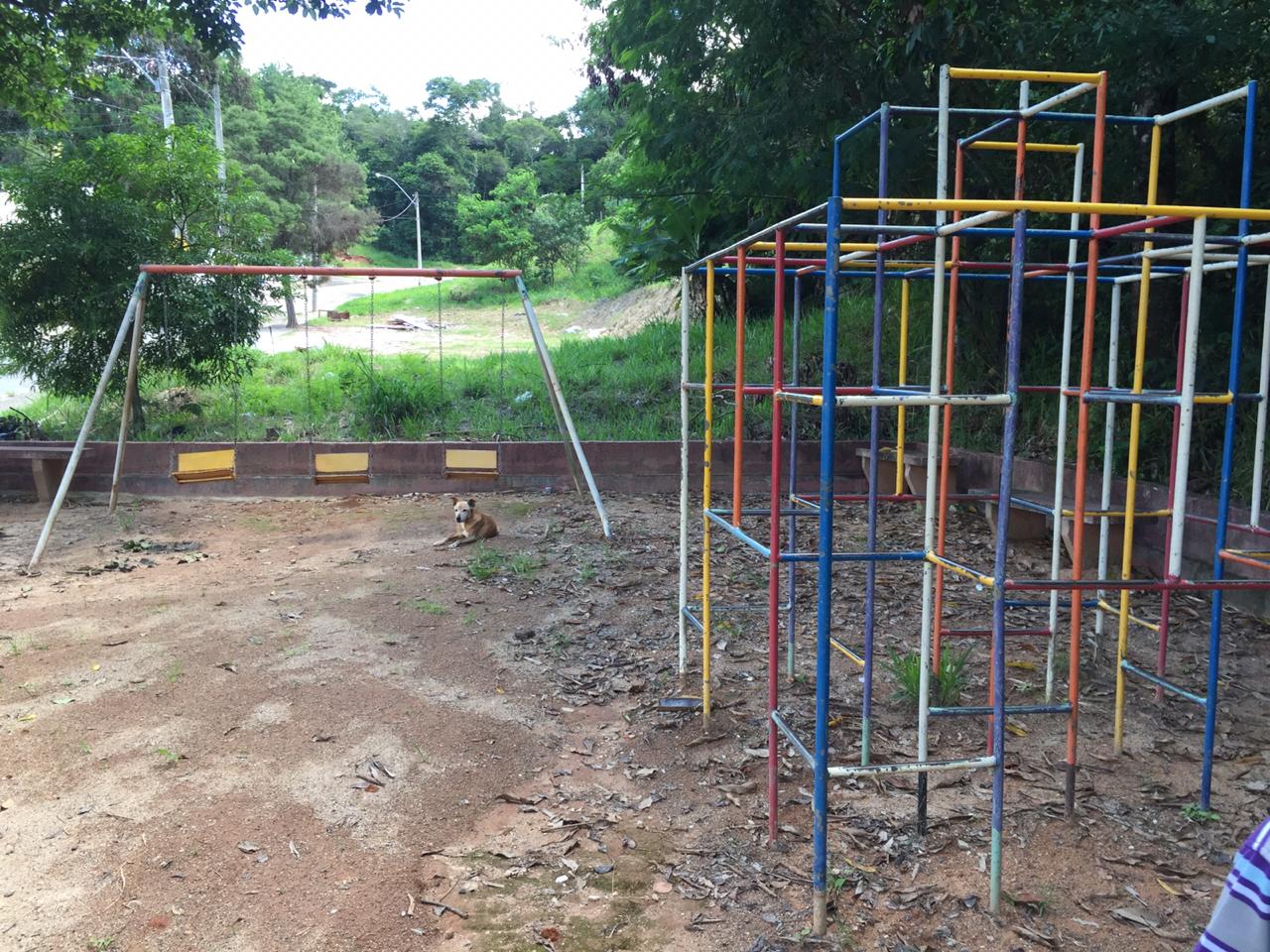 